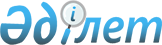 О внесении изменений и дополнений в решение маслихата от 22 декабря 2016 года № 64 "О районном бюджете на 2017-2019 годы"Решение маслихата Тарановского района Костанайской области от 28 февраля 2017 года № 75. Зарегистрировано Департаментом юстиции Костанайской области 17 марта 2017 года № 6918      В соответствии с пунктом 7 статьи 44 и статьями 104, 109 Бюджетного Кодекса Республики Казахстан от 4 декабря 2008 года районный маслихат РЕШИЛ:

      1. Внести в решение маслихата "О районном бюджете на 2017-2019 годы" от 22 декабря 2016 года № 64 (зарегистрировано в Реестре государственной регистрации нормативных правовых актов под № 6794, опубликовано в Эталонном контрольном банке нормативных правовых актов 17 января 2017 года) следующие изменения и дополнения:

      пункт 1 указанного решения изложить в новой редакции:

      "1. Утвердить районный бюджет на 2017-2019 годы согласно приложениям 1, 2 и 3 соответственно, в том числе на 2017 год в следующих объемах: 

      1) доходы – 2894803,5 тысячи тенге, в том числе по:

      налоговым поступлениям – 1624877,0 тысяч тенге;

      неналоговым поступлениям – 18340,0 тысяч тенге;

      поступлениям от продажи основного капитала – 37820,0 тысяч тенге;

      поступлениям трансфертов – 1213766,5 тысячи тенге;

      2) затраты – 3034406,7 тысячи тенге;

      3) чистое бюджетное кредитование – 1045411,0 тысяч тенге, в том числе:

      бюджетные кредиты – 1066395,0 тысяч тенге;

      погашение бюджетных кредитов – 20984,0 тысяч тенге;

      4) сальдо по операциям с финансовыми активами – 0,0 тысяч тенге;

      5) дефицит (профицит) бюджета – -1185014,2 тысячи тенге;

      6) финансирование дефицита (использование профицита) бюджета – 1185014,2 тысячи тенге.";

      дополнить указанное решение пунктом 2-1 следующего содержания:

      "2-1. Учесть, что в районном бюджете на 2017 год предусмотрен возврат целевых трансфертов в сумме 10811,5 тысячи тенге, в том числе трансфертов, выделенных из республиканского бюджета в сумме 10786,8 тысячи тенге, трансфертов, выделенных из Национального фонда и из специального резерва Правительства Республики Казахстан в сумме 19,8 тысячи тенге и трансфертов, выделенных из областного бюджета в сумме 4,9 тысячи тенге.";

      пункт 4 указанного решения дополнить подпунктом 11) следующего содержания:

      "11) краткосрочное профессиональное обучение рабочих кадров по востребованным на рынке труда профессиям и навыкам, включая обучение в мобильных центрах, в рамках Программы развития продуктивной занятости и массового предпринимательства на 2017-2021 годы.";

      приложения 1, 5 к указанному решению изложить в новой редакции согласно приложениям 1, 2 к настоящему решению.

      2. Настоящее решение вводится в действие с 1 января 2017 года.



      СОГЛАСОВАНО

      Руководитель государственного

      учреждения "Отдел экономики и

      финансов акимата Тарановского

      района"

      ___________________ В. Ересько

 Районный бюджет на 2017 год Перечень бюджетных программ по аппаратам акимов района в городе, города районного значения, поселка, села, сельского округа на 2017 год      Продолжение таблицы:

      Продолжение таблицы:


					© 2012. РГП на ПХВ «Институт законодательства и правовой информации Республики Казахстан» Министерства юстиции Республики Казахстан
				
      Председатель
внеочередной сессии

Н. Транда

      Секретарь
районного маслихата

С. Сапабеков
Приложение 1
к решению маслихата
от 28 февраля 2017 года № 75Приложение 1
к решению маслихата
от 22 декабря 2016 года № 64Категория

Категория

Категория

Категория

Категория

Сумма, тысяч тенге

Класс

Класс

Класс

Класс

Сумма, тысяч тенге

Подкласс

Подкласс

Подкласс

Сумма, тысяч тенге

Специфика

Специфика

Сумма, тысяч тенге

Наименование

Сумма, тысяч тенге

I. Доходы

2894803,5

1

Налоговые поступления

1624877,0

01

Подоходный налог

546392,0

2

Индивидуальный подоходный налог

546392,0

03

Социальный налог

389978,0

1

Социальный налог

389978,0

04

Hалоги на собственность

621705,0

1

Hалоги на имущество

549300,0

3

Земельный налог

10700,0

4

Hалог на транспортные средства

55149,0

5

Единый земельный налог

6556,0

05

Внутренние налоги на товары, работы и услуги

60702,0

2

Акцизы

2120,0

3

Поступления за использование природных и других ресурсов

42280,0

4

Сборы за ведение предпринимательской и профессиональной деятельности

16302,0

08

Обязательные платежи, взимаемые за совершение юридически значимых действий и (или) выдачу документов уполномоченными на то государственными органами или должностными лицами

6100,0

1

Государственная пошлина

6100,0

2

Неналоговые поступления

18340,0

01

Доходы от государственной собственности

1672,0

1

Поступления части чистого дохода государственных предприятий

11,0

5

Доходы от аренды имущества, находящегося в государственной собственности

1629,0

7

Вознаграждения по кредитам, выданным из
государственного бюджета

22,0

9

Прочие доходы от государственной собственности

10,0

04

Штрафы, пени, санкции, взыскания, налагаемые государственными учреждениями, финансируемыми из государственного бюджета, а также содержащимися и финансируемыми из бюджета (сметы расходов) Национального Банка Республики Казахстан 

430,0

1

Штрафы, пени, санкции, взыскания, налагаемые государственными учреждениями, финансируемыми из государственного бюджета, а также содержащимися и финансируемыми из бюджета (сметы расходов) Национального Банка Республики Казахстан, за исключением поступлений от организаций нефтяного сектора 

430,0

06

Прочие неналоговые поступления

16238,0

1

Прочие неналоговые поступления

16238,0

3

Поступления от продажи основного капитала

37820,0

01

Продажа государственного имущества, закрепленного за государственными учреждениями

12500,0

1

Продажа государственного имущества, закрепленного за государственными учреждениями

12500,0

03

Продажа земли и нематериальных активов

25320,0

1

Продажа земли

13370,0

2

Продажа нематериальных активов

11950,0

4

Поступления трансфертов 

1213766,5

02

Трансферты из вышестоящих органов государственного управления

1213766,5

2

Трансферты из областного бюджета

1213766,5

Функциональная группа

Функциональная группа

Функциональная группа

Функциональная группа

Функциональная группа

Сумма, тысяч тенге

Функциональная подгруппа

Функциональная подгруппа

Функциональная подгруппа

Функциональная подгруппа

Сумма, тысяч тенге

Администратор бюджетных программ

Администратор бюджетных программ

Администратор бюджетных программ

Сумма, тысяч тенге

Программа

Программа

Сумма, тысяч тенге

Наименование

Сумма, тысяч тенге

II. Затраты

3034406,7

01

Государственные услуги общего характера

361045,6

01

1

Представительные, исполнительные и другие органы, выполняющие общие функции государственного управления

309886,6

01

1

112

Аппарат маслихата района (города областного значения)

18259,0

01

1

112

001

Услуги по обеспечению деятельности маслихата района (города областного значения)

14223,0

01

1

112

003

Капитальные расходы государственного органа 

4036,0

01

1

122

Аппарат акима района (города областного значения)

92121,0

01

1

122

001

Услуги по обеспечению деятельности акима района (города областного значения)

87510,0

01

1

122

003

Капитальные расходы государственного органа

4611,0

01

1

123

Аппарат акима района в городе, города районного значения, поселка, села, сельского округа

199506,6

01

1

123

001

Услуги по обеспечению деятельности акима района в городе, города районного значения, поселка, села, сельского округа

182177,0

01

1

123

022

Капитальные расходы государственного органа

17329,6

01

2

Финансовая деятельность

1793,0

01

2

459

Отдел экономики и финансов района (города областного значения)

1793,0

003

Проведение оценки имущества в целях налогообложения

936,0

010

Приватизация, управление коммунальным имуществом, постприватизационная деятельность и регулирование споров, связанных с этим

857,0

01

9

Прочие государственные услуги общего характера

49366,0

458

Отдел жилищно-коммунального хозяйства, пассажирского транспорта и автомобильных дорог района (города областного значения)

15316,0

001

Услуги по реализации государственной политики на местном уровне в области жилищно-коммунального хозяйства, пассажирского транспорта и автомобильных дорог

10874,0

067

Капитальные расходы подведомственных государственных учреждений и организаций

4442,0

01

9

459

Отдел экономики и финансов района (города областного значения)

34050,0

01

9

459

001

Услуги по реализации государственной политики в области формирования и развития экономической политики, государственного планирования, исполнения бюджета и управления коммунальной собственностью района (города областного значения)

34050,0

02

Оборона

8810,0

02

1

Военные нужды

6485,0

02

1

122

Аппарат акима района (города областного значения)

6485,0

02

1

122

005

Мероприятия в рамках исполнения всеобщей воинской обязанности

6485,0

02

2

Организация работы по чрезвычайным ситуациям

2325,0

02

2

122

Аппарат акима района (города областного значения)

2325,0

02

2

122

006

Предупреждение и ликвидация чрезвычайных ситуаций масштаба района (города областного значения)

2325,0

03

Общественный порядок, безопасность, правовая, судебная, уголовно-исполнительная деятельность

5000,0

03

9

Прочие услуги в области общественного порядка и безопасности

5000,0

458

Отдел жилищно-коммунального хозяйства, пассажирского транспорта и автомобильных дорог района (города областного значения)

5000,0

458

021

Обеспечение безопасности дорожного движения в населенных пунктах

5000,0

04

Образование

1930935,1

04

1

Дошкольное воспитание и обучение

186768,0

04

1

123

Аппарат акима района в городе, города районного значения, поселка, села, сельского округа

159763,0

04

1

123

004

Обеспечение деятельности организаций дошкольного воспитания и обучения

93849,0

041

Реализация государственного образовательного заказа в дошкольных организациях образования 

65914,0

464

Отдел образования района (города областного значения)

27005,0

040

Реализация государственного образовательного заказа в дошкольных организациях образования 

27005,0

04

2

Начальное, основное среднее и общее среднее образование

1590961,5

04

2

123

Аппарат акима района в городе, города районного значения, поселка, села, сельского округа

2083,0

04

2

123

005

Организация бесплатного подвоза учащихся до школы и обратно в сельской местности

2083,0

04

2

464

Отдел образования района (города областного значения)

1521396,5

04

2

464

003

Общеобразовательное обучение

1483140,5

04

2

464

006

Дополнительное образование для детей 

38256,0

465

Отдел физической культуры и спорта района (города областного значения)

67482,0

04

2

464

017

Дополнительное образование для детей и юношества по спорту

67482,0

04

9

Прочие услуги в области образования

153205,6

04

9

464

Отдел образования района (города областного значения)

153205,6

04

9

464

001

Услуги по реализации государственной политики на местном уровне в области образования 

10174,0

04

9

464

005

Приобретение и доставка учебников, учебно-методических комплексов для государственных учреждений образования района (города областного значения)

36320,6

012

Капитальные расходы государственного органа 

2823,0

015

Ежемесячные выплаты денежных средств опекунам (попечителям) на содержание ребенка-сироты (детей-сирот), и ребенка (детей), оставшегося без попечения родителей

20209,0

067

Капитальные расходы подведомственных государственных учреждений и организаций

83679,0

06

Социальная помощь и социальное обеспечение

212918,0

1

Социальное обеспечение

20774,0

451

Отдел занятости и социальных программ района (города областного значения)

13849,0

016

Государственные пособия на детей до 18 лет

10857,0

025

Внедрение обусловленной денежной помощи по проекту "Өрлеу"

2992,0

464

Отдел образования района (города областного значения)

6925,0

030

Содержание ребенка (детей), переданного патронатным воспитателям

6925,0

06

2

Социальная помощь

155761,0

06

2

451

Отдел занятости и социальных программ района (города областного значения)

155761,0

06

2

451

002

Программа занятости

68766,0

06

2

451

006

Оказание жилищной помощи

14885,0

06

2

451

007

Социальная помощь отдельным категориям нуждающихся граждан по решениям местных представительных органов

19442,0

06

2

451

010

Материальное обеспечение детей-инвалидов, воспитывающихся и обучающихся на дому

1470,0

06

2

451

014

Оказание социальной помощи нуждающимся гражданам на дому

29044,0

06

2

451

017

Обеспечение нуждающихся инвалидов обязательными гигиеническими средствами и предоставление услуг специалистами жестового языка, индивидуальными помощниками в соответствии с индивидуальной программой реабилитации инвалида

6485,0

023

Обеспечение деятельности центров занятости населения

15669,0

06

9

Прочие услуги в области социальной помощи и социального обеспечения

36383,0

06

9

451

Отдел занятости и социальных программ района (города областного значения)

36383,0

06

9

451

001

Услуги по реализации государственной политики на местном уровне в области обеспечения занятости и реализации социальных программ для населения

27707,0

06

9

451

011

Оплата услуг по зачислению, выплате и доставке пособий и других социальных выплат

530,0

050

Реализация Плана мероприятий по обеспечению прав и улучшению качества жизни инвалидов в Республике Казахстан на 2012 – 2018 годы

8146,0

07

Жилищно-коммунальное хозяйство

77287,8

07

1

Жилищное хозяйство

14640,0

07

1

458

Отдел жилищно-коммунального хозяйства, пассажирского транспорта и автомобильных дорог района (города областного значения)

14640,0

07

1

458

004

Обеспечение жильем отдельных категорий граждан

14640,0

2

Коммунальное хозяйство

28195,0

458

Отдел жилищно-коммунального хозяйства, пассажирского транспорта и автомобильных дорог района (города областного значения)

6188,0

026

Организация эксплуатации тепловых сетей, находящихся в коммунальной собственности районов (городов областного значения)

6188,0

466

Отдел архитектуры, градостроительства и строительства района (города областного значения)

22007,0

005

Развитие коммунального хозяйства

4587,0

058

Развитие системы водоснабжения и водоотведения в сельских населенных пунктах

17420,0

07

3

Благоустройство населенных пунктов

34452,8

07

3

123

Аппарат акима района в городе, города районного значения, поселка, села, сельского округа

34452,8

07

3

123

008

Освещение улиц населенных пунктов

26649,0

07

3

123

009

Обеспечение санитарии населенных пунктов

7803,8

08

Культура, спорт, туризм и информационное пространство

216373,0

08

1

Деятельность в области культуры

79945,0

08

1

455

Отдел культуры и развития языков района (города областного значения)

79945,0

08

1

455

003

Поддержка культурно-досуговой работы

79945,0

08

2

Спорт

29237,0

08

2

465

Отдел физической культуры и спорта района (города областного значения)

29237,0

001

Услуги по реализации государственной политики на местном уровне в сфере физической культуры и спорта

8177,0

005

Развитие массового спорта и национальных видов спорта 

12950,0

08

2

465

006

Проведение спортивных соревнований на районном (города областного значения) уровне

2942,0

08

2

465

007

Подготовка и участие членов сборных команд района (города областного значения) по различным видам спорта на областных спортивных соревнованиях

5168,0

08

3

Информационное пространство

70284,0

08

3

455

Отдел культуры и развития языков района (города областного значения)

63239,0

08

3

455

006

Функционирование районных (городских) библиотек

50867,0

08

3

455

007

Развитие государственного языка и других языков народа Казахстана

12372,0

08

3

456

Отдел внутренней политики района (города областного значения)

7045,0

08

3

456

002

Услуги по проведению государственной информационной политики

7045,0

08

9

Прочие услуги по организации культуры, спорта, туризма и информационного пространства

36907,0

08

9

455

Отдел культуры и развития языков района (города областного значения)

17896,0

08

9

455

001

Услуги по реализации государственной политики на местном уровне в области развития языков и культуры

9086,0

032

Капитальные расходы подведомственных государственных учреждений и организаций

8810,0

08

9

456

Отдел внутренней политики района (города областного значения)

19011,0

08

9

456

001

Услуги по реализации государственной политики на местном уровне в области информации, укрепления государственности и формирования социального оптимизма граждан

8871,0

003

Реализация мероприятий в сфере молодежной политики

9950,0

08

9

456

006

Капитальные расходы государственного органа 

190,0

10

Сельское, водное, лесное, рыбное хозяйство, особо охраняемые природные территории, охрана окружающей среды и животного мира, земельные отношения

98950,0

10

1

Сельское хозяйство

77589,0

10

1

462

Отдел сельского хозяйства района (города областного значения)

20870,0

10

1

462

001

Услуги по реализации государственной политики на местном уровне в сфере сельского хозяйства

18047,0

006

Капитальные расходы государственного органа 

2823,0

473

Отдел ветеринарии района (города областного значения)

56719,0

001

Услуги по реализации государственной политики на местном уровне в сфере ветеринарии

20121,0

007

Организация отлова и уничтожения бродячих собак и кошек

1612,0

009

Проведение ветеринарных мероприятий по энзоотическим болезням животных

752,0

011

Проведение противоэпизоотических мероприятий

32389,0

047

Возмещение владельцам стоимости обезвреженных (обеззараженных) и переработанных без изъятия животных, продукции и сырья животного происхождения, представляющих опасность для здоровья животных и человека

1845,0

10

6

Земельные отношения

7998,0

10

6

463

Отдел земельных отношений района (города областного значения)

7998,0

10

6

463

001

Услуги по реализации государственной политики в области регулирования земельных отношений на территории района (города областного значения)

7998,0

10

9

Прочие услуги в области сельского, водного, лесного, рыбного хозяйства, охраны окружающей среды и земельных отношений

13363,0

459

Отдел экономики и финансов района (города областного значения)

13363,0

099

Реализация мер по оказанию социальной поддержки специалистов

13363,0

11

Промышленность, архитектурная, градостроительная и строительная деятельность

14390,0

11

2

Архитектурная, градостроительная и строительная деятельность

14390,0

11

2

466

Отдел архитектуры, градостроительства и строительства района (города областного значения)

14390,0

11

2

467

001

Услуги по реализации государственной политики в области строительства, улучшения архитектурного облика городов, районов и населенных пунктов области и обеспечению рационального и эффективного градостроительного освоения территории района (города областного значения)

14390,0

12

Транспорт и коммуникации

59392,7

12

1

Автомобильный транспорт

59392,7

12

1

123

Аппарат акима района в городе, города районного значения, поселка, села, сельского округа

14392,7

12

1

123

013

Обеспечение функционирования автомобильных дорог в городах районного значения, поселках, селах, сельских округах

14392,7

12

1

458

Отдел жилищно-коммунального хозяйства, пассажирского транспорта и автомобильных дорог района (города областного значения)

45000,0

12

1

458

023

Обеспечение функционирования автомобильных дорог

45000,0

13

Прочие

20793,0

13

3

Поддержка предпринимательской деятельности и защита конкуренции

8415,0

13

3

469

Отдел предпринимательства района (города областного значения)

8415,0

13

3

469

001

Услуги по реализации государственной политики на местном уровне в области развития предпринимательства

8415,0

13

9

Прочие

12378,0

13

9

459

Отдел экономики и финансов района (города областного значения)

12378,0

13

9

459

012

Резерв местного исполнительного органа района (города областного значения) 

12378,0

15

Трансферты

28511,5

15

1

Трансферты

28511,5

15

1

459

Отдел экономики и финансов района (города областного значения)

28511,5

15

1

459

006

Возврат неиспользованных (недоиспользованных) целевых трансфертов

10791,7

051

Трансферты органам местного самоуправления

17700,0

054

Возврат сумм неиспользованных (недоиспользованных) целевых трансфертов, выделенных из республиканского бюджета за счет целевого трансферта из Национального фонда Республики Казахстан

19,8

III.Чистое бюджетное кредитование

1045411,0

Бюджетные кредиты

1066395,0

07

Жилищно-коммунальное хозяйство

1035764,0

1

Жилищное хозяйство

1035764,0

458

Отдел жилищно-коммунального хозяйства, пассажирского транспорта и автомобильных дорог района (города областного значения)

1035764,0

053

Кредитование на реконструкцию и строительство систем тепло-, водоснабжения и водоотведения

1035764,0

10

Сельское, водное, лесное, рыбное хозяйство, особо охраняемые природные территории, охрана окружающей среды и животного мира, земельные отношения

30631,0

10

9

Прочие услуги в области сельского, водного, лесного, рыбного хозяйства, охраны окружающей среды и земельных отношений

30631,0

10

1

459

Отдел экономики и финансов района (города областного значения)

30631,0

018

Бюджетные кредиты для реализации мер социальной поддержки специалистов

30631,0

Погашение бюджетных кредитов

20984,0

5

Погашение бюджетных кредитов

20984,0

01

Погашение бюджетных кредитов

20984,0

1

Погашение бюджетных кредитов, выданных из государственного бюджета

20984,0

IV.Сальдо по операциям с финансовыми активами

0,0

V.Дефицит (профицит) бюджета

-1185014,2

VI.Финансирование дефицита (использование профицита) бюджета

1185014,2

Приложение 2
к решению маслихата
от 28 февраля 2017 года № 75Приложение 5
к решению маслихата
от 22 декабря 2016 года № 64№

Администратор бюджетных программ

123001

123022

123004

№

Администратор бюджетных программ

Услуги по обеспечению деятельности акима района в городе, города районного значения, поселка, села, сельского округа

Капитальные расходы государственного органа

Обеспечение деятельности организаций дошкольного воспитания и обучения

№

Администратор бюджетных программ

Услуги по обеспечению деятельности акима района в городе, города районного значения, поселка, села, сельского округа

Капитальные расходы государственного органа

Обеспечение деятельности организаций дошкольного воспитания и обучения

Всего:

182177,0

17329,6

93849,0

№

Администратор бюджетных программ

Услуги по обеспечению деятельности акима района в городе, города районного значения, поселка, села, сельского округа

Капитальные расходы государственного органа

Обеспечение деятельности организаций дошкольного воспитания и обучения

1

Государственное учреждение "Аппарат акима Асенкритовского сельского округа"

15656,7

450,0

0,0

2

Государственное учреждение "Аппарат акима Белинского сельского округа"

10838,4

0,0

0,0

3

Государственное учреждение "Аппарат акима села Евгеновка"

10046,0

2823,0

0,0

4

Государственное учреждение "Аппарат акима Калининского сельского округа"

12245,0

300,0

0,0

5

Государственное учреждение "Аппарат акима Кайранкольского сельского округа"

11351,4

0,0

0,0

6

Государственное учреждение "Аппарат акима села Приозерное"

12202,4

2973,0

0,0

7

Государственное учреждение "Аппарат акима Майского сельского округа"

13789,4

610,0

0,0

8

Государственное учреждение "Аппарат акима Набережного сельского округа"

12367,0

2973,0

0,0

9

Государственное учреждение "Аппарат акима Новоильиновского сельского округа"

16071,0

3223,0

0,0

10

Государственное учреждение "Аппарат акима Павловского сельского округа"

11891,0

0,0

0,0

11

Государственное учреждение "Аппарат акима Тарановского сельского округа"

22049,9

761,6

45885,0

12

Государственное учреждение "Аппарат акима села Юбилейное"

11410,4

2823,0

0,0

13

Государственное учреждение "Аппарат акима поселка Тобол"

22258,4

393,0

47964,0

№

Администратор бюджетных программ

123041

123008

123009

№

Администратор бюджетных программ

Реализация государственного образовательного заказа в дошкольных организациях образования

Освещение улиц населенных пунктов

Обеспечение санитарии населенных пунктов

№

Администратор бюджетных программ

Реализация государственного образовательного заказа в дошкольных организациях образования

Освещение улиц населенных пунктов

Обеспечение санитарии населенных пунктов

Всего:

65914,0

26649,0

7803,8

№

Администратор бюджетных программ

Реализация государственного образовательного заказа в дошкольных организациях образования

Освещение улиц населенных пунктов

Обеспечение санитарии населенных пунктов

1

Государственное учреждение "Аппарат акима Асенкритовского сельского округа"

0,0

2267,0

0,0

2

Государственное учреждение "Аппарат акима Белинского сельского округа"

0,0

808,0

0,0

3

Государственное учреждение "Аппарат акима села Евгеновка"

0,0

348,0

0,0

4

Государственное учреждение "Аппарат акима Калининского сельского округа"

25908,0

1755,0

0,0

5

Государственное учреждение "Аппарат акима Кайранкольского сельского округа"

0,0

424,0

0,0

6

Государственное учреждение "Аппарат акима села Приозерное"

0,0

699,0

0,0

7

Государственное учреждение "Аппарат акима Майского сельского округа"

31883,0

1855,0

0,0

8

Государственное учреждение "Аппарат акима Набережного сельского округа"

0,0

512,0

0,0

9

Государственное учреждение "Аппарат акима Новоильиновского сельского округа"

0,0

1590,0

0,0

10

Государственное учреждение "Аппарат акима Павловского сельского округа"

0,0

1300,0

0,0

11

Государственное учреждение "Аппарат акима Тарановского сельского округа"

8123,0

10622,0

4615,8

12

Государственное учреждение "Аппарат акима села Юбилейное"

0,0

415,0

0,0

13

Государственное учреждение "Аппарат акима поселка Тобол"

0,0

4054,0

3188,0

№

Администратор бюджетных программ

123013

123005

Всего по администратору

№

Администратор бюджетных программ

Обеспечение функционирования автомобильных дорог в городах районного значения, поселках, селах, сельских округах

Организация бесплатного подвоза учащихся до школы и обратно в сельской местности

Всего по администратору

№

Администратор бюджетных программ

Обеспечение функционирования автомобильных дорог в городах районного значения, поселках, селах, сельских округах

Организация бесплатного подвоза учащихся до школы и обратно в сельской местности

Всего по администратору

Всего:

14392,7

2083,0

16475,7

№

Администратор бюджетных программ

Обеспечение функционирования автомобильных дорог в городах районного значения, поселках, селах, сельских округах

Организация бесплатного подвоза учащихся до школы и обратно в сельской местности

Всего по администратору

1

Государственное учреждение "Аппарат акима Асенкритовского сельского округа"

950,0

0,0

950,0

2

Государственное учреждение "Аппарат акима Белинского сельского округа"

400,0

987,0

1387,0

3

Государственное учреждение "Аппарат акима села Евгеновка"

400,0

0,0

400,0

4

Государственное учреждение "Аппарат акима Калининского сельского округа"

1070,0

180,0

1250,0

5

Государственное учреждение "Аппарат акима Кайранкольского сельского округа"

270,0

0,0

270,0

6

Государственное учреждение "Аппарат акима села Приозерное"

300,0

0,0

300,0

7

Государственное учреждение "Аппарат акима Майского сельского округа"

750,0

0,0

750,0

8

Государственное учреждение "Аппарат акима Набережного сельского округа"

550,0

0,0

550,0

9

Государственное учреждение "Аппарат акима Новоильиновского сельского округа"

1390,0

0,0

1390,0

10

Государственное учреждение "Аппарат акима Павловского сельского округа"

1190,0

916,0

2106,0

11

Государственное учреждение "Аппарат акима Тарановского сельского округа"

3650,0

0,0

3650,0

12

Государственное учреждение "Аппарат акима села Юбилейное"

872,7

0,0

872,7

13

Государственное учреждение "Аппарат акима поселка Тобол"

2600,0

0,0

2600,0

